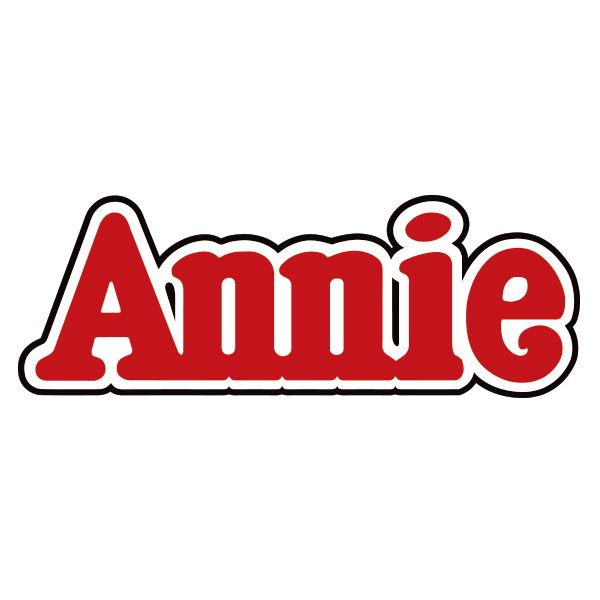 Parent / Guardian LetterYour student has been selected to participate in the cast or crew of Annie, the final production of the 2021–2022 FCHS performing arts season! We are so excited to work with them and wanted to give you a few quick pieces of information for the production:Contact:Jason Tyler	Stage & Technical Director		jtyler@psdschools.orgKaitlin Miles	Stage & Vocal Director		kmiles@psdschools.orgWill Ecker	Technical Director		wecker@psdschools.orgJohn Hermanson	Pit Director		jhermans@psdschools.orgAmie Tyler	Choreographer		atyler@psdschools.orgCommunication:In addition to the contact provided above, we have a text notification system for our cast and crew, and you can join too if you like! To join, text @txtx to 81010. Through this we’ll send schedule updates, reminders, and other important notifications. To unsubscribe, reply with “unsubscribe”.Theater Practicum:Your student will be automatically registered for Theater Practicum (course #5231), a 9th hr. class awarding credit for each show they participate in (5 credits per semester, 10 credits per year). We will submit their info to counseling to have them added to the class. Eligibility:Performing arts students must meet academic eligibility requirements at FCHS. If a student has a failing grade in any class, they must raise the grade to passing before they can continue to attend rehearsals or tech work. Eligibility will be pulled on a weekly basis throughout the production. Schedule:The production schedule is posted at fchsperformingarts.com and will be updated as necessary, including information on when cast and crew meet, as well as any info on how the final production will be performed for our audience. Please bear with us during all productions this season, as PSD COVID protocols and guidelines may change rapidly. Donations & Volunteering:Monetary donations to Tower Theater & FCHS Performing Arts are always welcome in any amount and can be done in-person with our bookkeeper or via mailed check payable to FCHS. Resource donations (clothing, lumber, paint, craft supplies, etc.) are invited as well, simply email jtyler@psdschools.org to arrange a drop-off. If you are interested in volunteering, please fill out the contact form available at fchsperformingarts.com.  Thank you for supporting your students in the performing arts at FCHS!